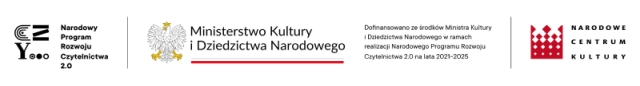 Zadanie realizowane ze środków finansowych z budżetu Priorytetu 4 kierunek interwencji 4.1                   Narodowego Programu Rozwoju Czytelnictwa 2.0 w latach 2021-2025BLISKO-BIBLIOTEKA / LOKALNOŚĆ / INICJATYWY / SPOŁECZNOŚĆ / KOOPERACJA/ODDOLNOŚĆRegulamin konkursu na inicjatywy oddolne w projekcie pt. „Bliżej książki, bliżej siebie. Biblioteka integruje i inspiruje” w ramach programu „BLISKO” finansowanego ze środków Ministerstwa Kultury i Dziedzictwa Narodowego.§1Postanowienia ogólneNiniejszy regulamin określa zasady, zakres i warunki przeprowadzenia oraz uczestniczenia 
w konkursie na realizację inicjatywy kulturalno-edukacyjnej w ramach Zadania „Bliżej książki, bliżej siebie. Biblioteka integruje i inspiruje” zwanego w dalszej części Regulaminu „Konkursem”.Organizatorem i koordynatorem Konkursu jest Gminna Biblioteka Publiczna w Haczowie, Haczów 93, 36-213 Haczów, zwana dalej GBP w Haczowie.Konkurs jest częścią zadania „Bliżej książki, bliżej siebie. Biblioteka integruje i inspiruje”- nawiązanie efektywnej współpracy z partnerami na rzecz integracji mieszkańców Gminy Haczów poprzez literaturę, historię, kulturę lokalną i tradycję lokalną.  Konkurs jest częścią zadania „Bliżej książki, bliżej siebie. Biblioteka integruje i inspiruje” w ramach programu „BLISKO”, którego operatorem jest Narodowe Centrum Kultury, dofinansowanego ze środków Ministerstwa Kultury i Dziedzictwa Narodowego w ramach Narodowego Programu Rozwoju Czytelnictwa 2.0 na lata 2012-2025- Priorytet 4.1.§2Cele konkursuCelem konkursu jest:realizacja zadań ukierunkowanych na wyznaczanie ścieżek rozwoju i wzmacnianie potencjału biblioteki, jako realnego ”trzeciego miejsca”- miejsca spotkań, rozwijania pasji, zainteresowań, aktywności czytelniczej, odpoczynku i integracji społeczności Gminy Haczów,wspieranie oddolnych inicjatyw kulturotwórczych o charakterze animacyjno-edukacyjnym,popularyzacja edukacji poza formalnej i zachęcanie mieszkańców do wychodzenia 
z czytelniczymi inicjatywami oddolnymi, nawiązanie i pogłębianie współpracy z aktywnymi społecznie i kulturalnie mieszkańcami gminy Haczów, wspólna realizacja działań, zgłoszonych pomysłów inicjatyw lokalnych,aktywizacja do uczestnictwa w kulturze i dojrzałym czytelnictwie,dodatkowo punktowane będą projekty skierowane do osób w wieku 29-35 lat (szczególnie młodych rodziców) oraz młodzieży wieku 13-19 lat.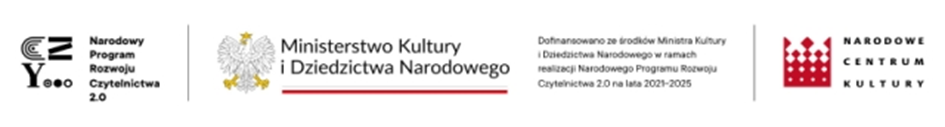 §3Uczestnicy konkursuW naborze wniosków na inicjatywy oddolne można zgłaszać pomysły wpisujące się w obszar działań edukacyjno-animacyjnych	 aktywizujących dzieci,	 młodzież, osoby dorosłe 	
i przyczyniające się do rozwoju aktywnego czytelnictwa i uczestnictwa w kulturze społeczności lokalnej gminy Haczów.Wnioskodawcami inicjatyw mogą być mieszkańcy gminy Haczów występujący, jako grupa nieformalna, osoba prywatna lub organizacja pozarządowa.Jeden wnioskodawca może złożyć jeden wniosek.Wnioskodawcy niepełnoletni muszą mieć pełnoletniego opiekuna oraz pisemną zgodę rodziców lub opiekunów prawnych.§4Miejsce i czas realizacji inicjatywMiejscem realizacji inicjatyw jest Gmina HaczówRealizacja projektu musi nastąpić w terminie między 1 marca, a 31 sierpnia 2024 r.,§5Założenia zgłaszanych projektów  Wybrane inicjatywy muszą spełniać następujące warunki:Pomysł wnioskodawcy powinien być autorski i wynikać z konkretnych potrzeb. Powinien być skierowany do mieszkańców Gminy Haczów i realizowany na terenie gminy Haczów.Powinien posiadać jasno określony cel, dobrze zaplanowane działania skierowane do określonej grupy odbiorców.Wykorzystać zasoby lokalne (ludzi, organizacji, przestrzeni, infrastruktury),   5.    Zakładać wkład własnej pracy wnioskodawcy w realizację inicjatywy (wolontariat)   6.    Inicjatywa musi mieć charakter bezpłatny (od uczestników nie mogą być pobierane żadne opłaty),   7.    Działania nie zakładają kupna środków trwałych.   8.    Działania powinny być ukierunkowane na promocję czytelnictwa.§6Budżet konkursuKwota przeznaczona na realizację zwycięskich inicjatyw w ramach konkursu wynosi 24 000 zł.W ramach konkursu zostaną zrealizowane min. 3 projekty edukacyjno-animacyjne wybrane ze zgłoszonych inicjatyw społeczności lokalnej. Planujemy od 1 do 5 inicjatyw.  Maksymalna kwota dofinansowania jednej inicjatywy wynosi 4 000 zł.Wydatki związane z realizacją projektu inicjatywy muszą spełniać warunek kosztu kwalifikowanego zgodnie z katalogiem Narodowego Centrum Kultury (Załącznik nr 1 do niniejszego Regulaminu).Planowana jest jedna edycja konkursu. Jednak w przypadku braku zgłoszeń inicjatyw, lub niewykorzystania pełnej kwoty budżetu konkursu, GBP w Haczowie zastrzega sobie prawo do ogłoszenia kolejnej edycji konkursu w roku 2024 z zastrzeżeniem §3, pkt. 2.W ramach projektu nie przewiduje się dofinansowania kosztów działalności i wspomagania organizacji(grupy/osoby), pokrywania kosztów funkcjonowania, wynagrodzenia dla autorów  projektu.Przy realizacji inicjatyw oddolnych wnioskodawcom nie przekazuje się żadnych środków finansowych. Wszelkie płatności uwzględnione we wniosku realizowane  są przez GBP 
w Haczowie. Rozliczeniem wspartych inicjatyw zajmować się będzie BGP w Haczowie.Wydatki muszą być każdorazowo uzgodnione i zatwierdzone przez GBP w Haczowie.Gwarancją zobowiązań Wnioskodawcy projektu GBP w Haczowie jest umowa, która zostanie zawarta pomiędzy obiema stronami. Integralną częścią porozumienia jest opis projektu i jego budżetu.GBP w Haczowie  zapewnia autorom zwycięskich inicjatyw pomoc merytoryczną i organizacyjną w realizacji przedsięwzięć.§7Tryb i terminy zgłaszania inicjatywWarunkiem uczestnictwa w Konkursie jest złożenie podpisanego wniosku o dotację na udostępnionym formularzu ( Załącznik nr 2 do niniejszego Regulaminu), w formie papierowej drogą pocztową na adres: Gminna Biblioteka Publiczna w Haczowie, Haczów 93, 36-212 Haczów lub osobiście w siedzibie Biblioteki od poniedziałku do piątku w godz. od 9.00 do 15.00, w kopercie z adnotacją „Konkurs na inicjatywy oddolne” lub złożyć wniosek w wersji elektronicznej na adres  e-mail: biblioteka@haczow.pl.Wnioski o dofinansowanie należy składać od 1 lutego do 18 lutego 2024 r. (decyduje data wpływu wniosku do biblioteki, nie data stempla pocztowego.Wnioski dostarczone po terminie określonym w  pkt. 2 nie będą rozpatrywane.Wniosek powinien być wypełniony komputerowo.Potwierdzenie o otrzymaniu zgłoszenia wysłane zostanie drogą e-mailowa z adresu: biblioteka@haczow.pl, na adres podany w formularzu zgłoszeniowym w ciągu 2 dni roboczych.   Rozpatrywane będą projekty złożone na oryginalnym formularzu zgłoszeniowym.Formularz wniosku wraz z załącznikami będzie do pobrania na stronie internetowej Gminnej             Biblioteki Publicznej w Haczowie www.biblioteka.haczow.pl w zakładce BLISKO.Złożenie wniosku o dotację jest jednoznaczne z akceptacją zasad przetwarzania 
i wykorzystywania danych w celu realizacji zadania „Bliżej książki, bliżej siebie. Biblioteka integruje i inspiruje” (Załącznik nr 4 do niniejszego Regulaminu).Wybór inicjatyw nastąpi najpóźniej do 23 lutego 2024 r.Informacja o wynikach Konkursu zostanie podana do publicznej wiadomości na stronie internetowej www.biblioteka.haczow.pl najpóźniej do 29 lutego 2024 r. ( z wyjątkiem wydłużenia terminu w sytuacjach od nas niezależnych).§8Komisja konkursowa i kryteria ocenyOceny i wyboru zgłoszonych do konkursu inicjatyw dokona Komisja Konkursu powołana przez GBP w Haczowie.Ocena zgłoszonych inicjatyw społecznych przeprowadzona będzie na podstawie kryteriów zawartych w karcie oceny ( Załącznik nr 3 do niniejszego Regulaminu).Komisja Konkursowa dokona wyboru min. 3 inicjatyw (planujemy przyjąć od 1 do 5 inicjatyw) do realizacji i dofinansowania.Złożenie wniosku nie jest jednoznaczne z przyjęciem zadania do realizacji.Zgłoszone wnioski poddane zostaną w pierwszym etapie ocenie formalnej, prowadzonej przez komisję konkursową.Wnioskodawcy, których zgłoszenia będą posiadały błędy formalne, zostaną odrzucone. Pomysły, które przejdą pozytywnie ocenę formalną, poddane zostaną ocenie merytorycznej.Pozytywną ocenę formalną otrzymają zgłoszenia spełniające łącznie następujące warunki:zgłoszenia złożone w terminie podanym w niniejszym Regulaminie.zgłoszenia kompletne, składające się z poprawnie wypełnionego formularza i podpisanej klauzuli informacyjnej,zgłoszenia sporządzone na właściwym formularzu,zgłoszenia opatrzone podpisem,zgłoszenia, w których okres realizacji pomysłu mieści się w terminach określonych 
w niniejszym Regulaminie.Zostanie utworzona lista rankingowa złożonych projektów. Organizator Konkursu zastrzega sobie prawo wyboru kolejnego wniosku na liście rankingowej, w przypadku złożenia rezygnacji przez wybranego Wnioskodawcę.GBP w Haczowie zastrzega sobie prawo odstąpienia od realizacji inicjatywy, jeśli zostaną ujawnione nowe okoliczności uniemożliwiające jej realizację i wyboru kolejnego wniosku na liście rankingowej.Ostateczną decyzję o przyznaniu środków finansowych podejmuje GBP w Haczowie.§9Realizacja projektuRealizowany projekt musi być aktywnie promowany w społeczności lokalnej.Wszystkie materiały promujące zadanie muszą spełniać wymogi formalne projektu BLISKO 
i muszą zostać wcześniej zaakceptowane przez GBP w Haczowie.Każda grupa realizująca projekt jest zobowiązana do przygotowania dokumentacji filmowej lub zdjęciowej z realizacji projektu ( może mieć ona formę np. 5 minutowego filmu, Animacji zdjęciowej, dokumentacji fotograficznej z realizacji zadania). Dokumentacja ta zostanie opublikowana na stronie internetowej GBP w Haczowie.Jeśli efektem końcowym zadania będzie stworzenie wystawy, nagranie filmu, czy wydanie książki, publikacja ta musi mieć formę ogólnodostępną ( np. w formie wystawy czasowej, stałej, publikacji na stronie internetowej biblioteki lub włączenia do księgozbioru Biblioteki).§10Dodatkowe informacje na temat naboru wnioskówDodatkowe informacje można uzyskać w Gminnej Bibliotece Publicznej w Haczowie.Osoba do kontaktu: dyrektor GBP w Haczowie, e-mail: biblioteka@haczow.pl §11Postanowienia końcoweNiniejszy Regulamin jest dostępny na stronie internetowej www.biblioteka.haczow.pl w sposób umożliwiający jego pobranie na urządzenie końcowe, przechowywanie i odtwarzanie 
w zwykłym toku czynności.Postanowienia niniejszego Regulaminu podlegają przepisom prawa polskiego. W sprawach nieuregulowanych niniejszym Regulaminem zastosowanie znajdować będą powszechnie obowiązujące przepisy prawa, a w szczególności przepisy Kodeksu Cywilnego oraz REGULAMIN KONKURSU W RAMACH KIERUNKU INTERWENCJI 4.1. BLISKO-BIBLIOTEKA | LOKALNOŚĆ | INICJATYWY | SPOŁECZNOŚĆ | KOOPERACJA | ODDOLNOŚĆ  PRIORYTET 4 NARODOWEGO PROGRAMU ROZWOJU CZYTELNICTWA  2.0 NA LATA 2021-2025 OPERATOR PRIORYTETU- NARODOWE CENTRUM KULTURY.Organizator zastrzega sobie prawo zmiany Regulaminu pod warunkiem, że taka zmiana nie naruszy praw nabytych Uczestnika.Zasady udziału i przebiegu Konkursu określa wyłącznie niniejszy Regulamin.